Otisci ( tragovi )stopala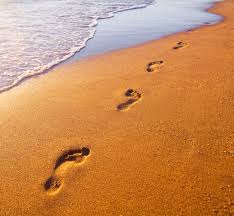 